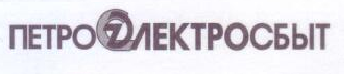 смена собственника (нанимателя) жилого помещения	От 	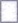 для внесения информации (изменений) в базу данных необходимоприложить выписку ЕГРН, Ф-7, Ф-9розыск платежа (приложить копию чека ивыписку/платежное поручение из банка;при оплате в центре AO «ПЭС» - только копию чека):  не поступил платеж за электроэнергию   не поступил платеж за иные услуги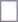 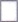 расчеты за электроэнергию:  пояснить причины образования задолженности или пени   выдать справку о платежах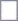 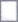   выдать справку об отсутствии задолженности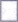   квартира в новом доме (приложить Ф-9)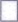   произвести перерасчет в связи с заменой электросчетчика   изменилось количество зарегистрированных граждан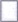 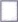 (приложить Ф-7, Ф-9):  необходим перерасчет по иным причинам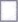 оплата в коммунальной квартире (приложить Ф-7, Ф-9):  перерасчет размера платы в коммунальной квартире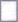   выставление раздельных счетов в коммунальной квартире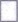 получено уведомление о задолженности:  получено оповещение по телефону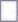   получен счет на оплату долга (корректирующий)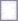   получено заявление о судебном приказе (информационное)   получено уведомление о приостановлении подачи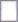 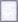 электроэнергииотключение электроснабжения:  просьба об отключении электроэнергии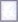   произведено отключение электроэнергии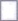 судебное дело:  получены документы из суда (повестка, решение)   судебные приставы удержали деньги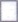 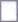 ПРОЧЕЕ (обозначить тему обращения):Фамилия, Имя, ОтчествоАдрес 	индекс, адресабонентский № 	 контактный телефонмобильный телефонэлектронная почта (e-mail)регистрация в Личном кабинете на сайте pes.spb.ru	 да                  нет3 А Я В Л Е Н И Е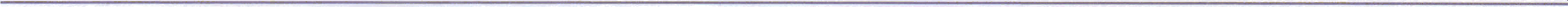 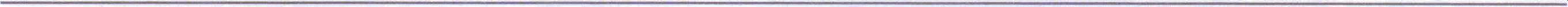 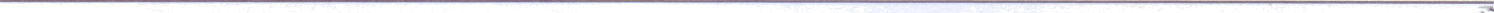 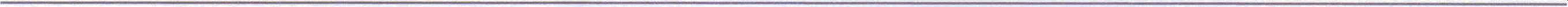 Подпись абонента	Ф.И.О.